Конспект интегрированной организованной образовательной деятельности с детьми 3–4 лет«Весна идёт — весне дорогу!»Составила :Носкова Ольга ВикторовнаВоспитатель:первой квалификационнойкатегории2018г.Конспект интегрированной организованной образовательной деятельностис детьми 3–4 лет«Весна идёт — весне дорогу!»Тема: «Весна идёт - весне дорогу!»Цель: Формирование представлений у младших дошкольников о весенних явлениях природы.Задачи:Образовательные:- Способствовать формированию у детей знаний признаков весны, через интеграцию образовательных областей;-Совершенствовать умение воспринимать окружающий мир и стремление передавать его изображение в действиях с песком.-Закрепление умений детей различать и правильно называть геометрические фигуры(круг, квадрат, треугольник; основные цвета спектра) -Пробуждать речевую активность, умение ребёнка вступать в разговор, поддерживать беседу.Развивающие:-Содействовать развитию памяти, внимания, мышления и слухового восприятия;-Способствовать развитию мелкой моторики рук;-Развивать интерес к художественному творчеству;Воспитательные:-воспитывать бережное отношение к природе.Предварительная работа воспитателя:-Подбор демонстрационного и раздаточного материала;-Изготовление скворечника;-Составление презентации;-Подбор записи пения птиц, журчание ручья.-Изготовление шаблонов птиц для аппликации;-Подготовка цветного песка;Оборудование:ПК, проектор, экран, подносы, магнитофон, клей (по количеству детей, шаблоны птиц, плоскостные геометрические фигуры - квадрат, треугольник для изготовления скворечника; ободок для весны, колокольчик.Ход образовательной деятельности Организационный моментДети находятся в группе у окна.Воспитатель:- Здравствуйте, ребята, посмотрите, к нам сегодня пришли гости.Поздоровайтесь пожалуйста с гостями.Вот так чудо-чудеса! Раз- рука, Два- рукаРуки помогают жить, предлагаю всем дружить.Воспитатель:- Ребята, вы знаете какое сейчас время года?Дети:- Да, весна.Воспитатель: -А давайте мы с вами - это проверим. Вокруг себя я повернусь и в весну я превращусь. Вы слышите, что это звенит ?(воспитатель звенит колокольчиком).Это звенит весенняя капель, она предлагает вам подойти к окну.(Воспитатель с детьми подходят к окну)В:-Ребята,посмотрите на небо. Какого оно цвета?Дети:-Небо синее (голубое).(Добиваюсь полных ответов).Воспитатель:-Верно, небо голубое, светлое, чистое. А что еще есть на небе?Дети:-На небе есть солнце, облака.Воспитатель:-А какой солнце формы?Дети:- Солнце круглое.Воспитатель: -Если бы вы стали рисовать солнышко, то каким цветом вы бы его нарисовали?Дети: -Жёлтым.Воспитатель:- Правильно! Солнце желтое, круглое.Давайте поздороваемся с солнышком, потянем к нему свои ручки.Посмотрите на дорожки. Что на них лежит? Дети:-На дорожках лежит снег.В:- Много снега на дорожках?Дети:- Нет, на дорожках мало снега.Воспитатель: -А как вы думаете почему на дорожках мало снега? Дети:- Он тает.Воспитатель: -Правильно-это солнышко пригревает, и снежок все тает и тает…Ребята, за окном весна…она тепло и радость принесла.А месяц весенний апрель, дарит нам с вами капель.В:- А давайте мы с вами превратимся в маленькие капельки и поиграем.В:- Ребята, проходите на стульчики, я расскажу вам про весну.(Начинается просмотр презентации)Слайд 1-Посмотрите вот весна! Слайд 2-Медведь проснулся ото сна. Слайд 3-А от солнечных лучей, побежал с горы ручей.Слайд4- И подснежник маленький вырос на проталинке. Слайд5-Птицы с юга прилетели-звонко песенку запели. Слайд6-На полянку выполз жук.Слайд7- Как красиво всё вокруг!Воспитатель:- Ребята ,а давайте превратимся с вами в птичек и немного поиграем.(Проводится игра малой подвижности «Сказочные птицы»).Вот на ветках, посмотри,          (Опущенными руками хлопают себя по 
                                                                                                    бокам)Сказочные птицы                       (Показывают грудку руками)Распустили пёрышки,              (Мелко потряхивают кистями опущенных  рук)
Греются на солнышке, 
Головой вертят,                              ( Повороты головы влево - вправо )
Улететь хотят. 
Полетели! Полетели!                       (Бегут по кругу, взмахивают руками) И тихонечко присели.                      (Приседают )
Воспитатель:- Ребята, вам нравится весна?Дети:- Да, нравится.В:- Мне тоже очень нравится весна. А вы знаете, что весной много птиц возвращается из тёплых стран. (Рассматривание на интерактивной доске изображения перелётных птиц).  А одними из первых птиц прилетают скворцы.  А где они живут, когда прилетают? Дети: - В скворечниках.В:- Правильно. Смотрите, а вот у нас есть один такой скворечник.( дети с воспитателем рассматривают скворечник)В:-А вы, ребята, хотели бы, чтобы скворцы прилетели и к вам на участок детского сада?Дети:-Да ,мы бы очень хотели.Воспитатель:- Тогда давайте построим им тоже домики.В:-. Я предлагаю вам построить скворечники для птиц. Перед тем , как строить ,разомнём наши пальчики .(Пальчиковая игра)Молоточком я стучу,Дом построить я хочу.Молоточки стучат,Строим домик для скворчат.(дети выкладывают из плоскостных фигур скворечники). Сначала кладём квадрат с окошечком для птиц- это домик. Затем кладём на него треугольник - крыша для скворечника.Воспитатель:-Какие домики у вас получились?Дети:-красивые, яркие.Воспитатель:- В такие домики обязательно прилетят скворцы.Воспитатель:-Ребята. А мне хочется и в мой скворечник птичек поселить. Смотрите какой он тоже красивый…Вы слышите?(звучит аудиозапись птичьих голосов)Воспитатель:- Ребята, а что это за звуки?Дети:-Это птички кричат.Воспитатель:- да вот же они в лужице купаются? (Воспитатель подводит детей к другим столам, где в середине силуэты птиц на голубой тарелочке - «лужице»)Воспитатель:- Ребята, какие пёрышки у птичек? Яркие? Цветные?Дети: -Нет. Они серые.Воспитатель:- А давайте мы их украсим. Ведь наши скворечники яркие, красивые. Пусть и птички будут красивые.1. Возьмите пожалуйста себе птичку.2. Встаньте каждый у своей клеёночки на столе.3. Возьмите клей-карандаш.4. Нанесите клей на оба крыла птички.5. Возьмите цветной песок и посыпьте на крылья птички6. А теперь аккуратно стряхните лишний песок на свой поднос.Вот так (воспитатель показывает). Вытрите пальчики о салфетки.Молодцы! Покажите друг другу и гостям своих птичек. Какие они стали? (нарядные, красивые). Вот теперь им можно заселиться в свой красивый домик. (Воспитатель ставит на поставках  птичек к скворечнику). Посмотрите, ребята, как рады  ваши птицы. (Щебет птиц-аудио запись).Итог образовательной деятельности: Воспитатель:-Ребята, о каком времени года мы сегодня говорили?Дети:-Мы говорили о весне.Воспитатель:- Что вы узнали о весне? Дети:- Весной тает снег, греет солнышко, просыпаются медведи и прилетают птицы.Воспитатель:-Какие птицы прилетают к нам весной?Дети:- Весной прилетают скворцы.Воспитатель:- Спасибо вам за заботу о скворцах.(раздаёт угощение).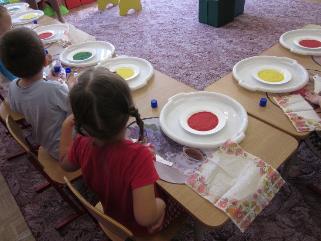 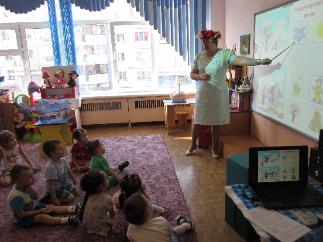 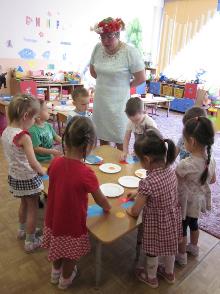 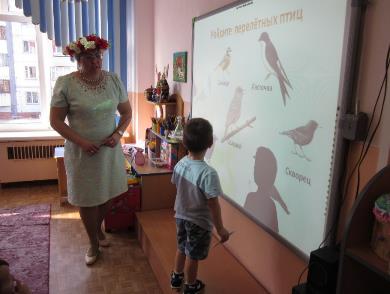 